۳۳۶- ای نهالهای حديقه رحمانیحضرت عبدالبهاءاصلی فارسی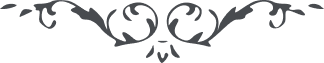 ۳۳۶- ای نهالهای حديقه رحمانی ای نهالهای حديقه رحمانی، ابوی در نهايت محبّت و مهربانی نام آن  گلهای گلشن معانی برده و خواهش الطاف و انعطاف وجدان اين عبد فانی نموده يقين است که قلب بی‌نهايت مهربانست و منعطف و متمايل بآن ياران. الحمد للّه آباء مبتهل و اولاد منجذب و سلاله مشتعل و کلّ در ظلّ شجره حيات محفوظ و مصون از هر آفاتيد. بايد اکتساب اخلاق و ترقّی در جهان اشراق و سعی بليغ از جميع جهات مبذول داريد که پدر مهربان راحت جان و مسرّت وجدان يابد تا بظاهر نيز مؤيّد بخدمت او گرديد. زيرا پدر تا بحال بی‌نهايت زحمت کشيده و در خدمت امر اللّه کوشيده حال بايد شما اسباب راحت او شويد تا ايّامی چند مستريح و خورسند در سايه خداوند بی‌مانند اوقاتی بگذراند و اين سبب سرور و فرح عبدالبهاء گردد. 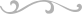 